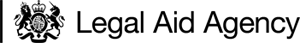 2022 VHCC Contract (for self-employed Advocates) Contract for Signature Contract number <           > Defendant(s) name(s): _______________This Contract is made on the                        day of                                   [date]The Contract Start Date is [INSERT DATE]Between:The Lord Chancellor whose head office is situated at 102 Petty France, London SW1H 9AJ (“we/us/our”); and [PROVIDER NAME] (“you/your”) whose principal office is situated at [ADDRESS].BACKGROUNDWe wish to appoint you to provide VHCC Work specified in your agreed Task List.   You are willing to provide VHCC Work and to accept such appointment on the terms and conditions of the 2022 VHCC Contract (for self-employed Advocates). DefinitionsWords and expressions defined in the Standard Terms shall have the same meaning when used in this Contract for Signature, unless specified otherwise in clause 1.2. The expression Standard Terms shall mean the Standard Terms 2022.  Words and expressions defined in the Standard Terms shall have the same meaning when used in the Contract for Signature subject to Clause 1.4.The following words and expressions shall have the following meanings when used in the 2022 VHCC Contract (for self-employed Advocates):“Contract Manager” means the VHCC Case Manager, as specified in the Specification;“Contract Start Date” means the date of the determination that a Client qualifies for Criminal Legal Aid;“Contract Work” means VHCC Work, as defined in the Specification;“Personnel” means members of your organisation (including chambers);“Schedule” is not defined and is not a Contract Document for the purposes of the VHCC Contract; and“You” means the current party to this Contract with us, and where applicable in relation to Clauses 4, 5, 6.7, 7.20, 8.3 “you” includes an obligation to ensure your Chambers or place of work meets the relevant requirements (and “your” has the associated meaning).1.4	For the avoidance of doubt, in the event of any conflict between the provisions of 	this Contract for Signature and the Standard Terms (or any of the other 	Contract Documents) the provisions of this Contract for Signature shall 	prevail as further provided in Clause 12.1 of the Standard Terms (Contract 	Documents and Precedence) (as amended by Clause 3.15 of this Contract for 	Signature).Contract PeriodThe Contract Start Date shall be the date recorded above in this Contract for Signature and the Contract Period shall be the period from the Contract Start Date to either (i) the date the final Claim for the VHCC has been paid by us and there is no appeal in respect of the payment; or (ii) the date the final payment is made on the VHCC following any decision made on appeal in respect of payment in accordance with this Contract; or (iii) the date of any decision to reject the appeal in respect of payment is made on the VHCC in accordance with this Contract.The Contract shall commence on the Contract Start Date and will, subject to early termination in accordance with the terms of the Contract (including this Contract for Signature), expire at the end of the Contract Period.Amendments to the Standard Terms for VHCC Providers Clause 1.28 of the Standard Terms in relation to continuity of service shall be deleted. Clause 2.5 in relation to communicating with each other shall be deleted and replaced with the following: 2.5: 	You will liaise with us about this Contract in relation to VHCC Work and in respect of administrative matters, we may liaise with appropriate members of your chambers (i.e. clerks).Clause 2.6 in relation to communicating with each other shall be deleted.Clause 2.8 in relation to communicating with each other shall be deleted and replaced with the following: 2.8: 	Both parties agree that good communication between their personnel is key to the effective operation of this Contract and agree to ensure that their personnel understand this and to ensure your Chambers provides relevant training if they consider it appropriate.Clause 3.2(d), 3.3(a), 3.8 in relation to working with agents and third parties shall be deleted.Clause 3.7 shall be deleted and replaced with the following:3.7:	All agreements you make with Counsel in connection with Contract Work must require them to keep accurate records of the time they spend on the work you have appointed them to do and of the work done. Clauses 4.1 and 4.2 in relation to audited or certified accounts shall be deleted.Clause 4.3 and 4.4 in relation to financial disclosure shall be deleted and replaced with the following:4.3:	You must disclose to us such financial information as we reasonably require about you and about Contract Work (and any other work remunerated by us) and provide us with any related information that we specify, if:		(a) you are under Official Investigation;(b) your financial position is such that we consider that there is a significant risk to your Client or public funds;(c) we may have any reasonable concerns about your financial position.Clause 7.8 in relation to indemnity insurance shall be deleted and replaced with the following:7.8:	Subject to Clause 7.7, as a minimum, you must have professional indemnity insurance which provides at least the cover required for barristers as specified by the Bar Standards Board (or any replacement body) from time to time.Clause 7.19(i) in relation to the I.T system shall be deleted.Clauses 7.21 and 7.23 in relation to your Online Account shall be deleted.Clause 8.3(h) in relation to records you must maintain shall be deleted.Clause 10.6 to 10.9 in relation to the Independent Peer Review Process shall be deleted.Clause 11 in relation to Key Performance Indicators shall be deleted.Clause 12.1 is deleted and replaced with the following:12.1:  The Contract Documents, being the documents which form part of this Contract, are listed below. We will provide you with signed copies (which may be an electronic copy) of the Contract for Signature. You hereby acknowledge and agree that you have read and understood the Specification and Standard Terms (each of which are available on our website. Unless one provision is stated expressly to override, or to be subject to, another then, in the event of any conflict between any of the provisions of the Contract Documents, the conflict will be resolved according to the following order of priority: (a) the Contract for Signature (including the Annex); (b) the Specification; and(c) the Standard Terms; Clause 22 in respect of novations shall be deleted.Clause 25.3 in respect of termination of the contract by us shall be deleted and replaced with:25.3 Where 25.4(a), (l) and (m) apply, we may serve a written notice on you terminating this Contract immediately or on the date specified in the notice.Insert new Clause 25.4(l) ‘…where in accordance with the rules in the Specification, we have Declassified the VHCC’.Insert new Clause 25.4(m) ‘…where in accordance with the rules in the Specification, you return the brief’.Clause 27.1 of the Standard Terms in relation to Informal reconsideration has been deleted and replaced with the following:27.1:	If you disagree with any action we have taken or not taken, or a decision we have made, under this Contract and the decision does not fall within Paragraph 6.4 of the 2022 VHCC Specification (for self-employed advocates) you must provide details of the matter in writing to the Contract Manager to request an informal reconsideration of the action, inaction or decision. Any such request must be made within 21 days of the action or inaction or the date we notify you of the decision. Conditions4.1 	We have granted this Contract on the following conditions:We may terminate this Contract pursuant to Clause 25.4(b) of the Standard Terms if you fail to meet any of such conditions. Annex The Annex to this Contract for Signature sets out information and terms specific to you as at the Contract Start Date.  This information may be updated from time to time in accordance with the 2022 VHCC Contract (for self-employed Advocates), in such case we may issue you with an updated Annex which shall form part of this Contract for Signature.By signing the below, you acknowledge and agree to be bound by the terms of this Contract for Signature and the terms and conditions of the 2022 VHCC Contract (for self employed Advocates) which can be found on our website.This Contract must be signed by you or by a person who can bind you to it and is valid only if it is signed by a person authorised by the Lord Chancellor.Signed by ………………………………………………	Date ……………………………………………….Status of signatoryAuthorised signatory for and on behalf of the Lord ChancellorSigned by ………………………………………………	Date ……………………………………………….Status of signatoryAuthorised signatory for and on behalf of [PROVIDER]Annex to the Contract for SignatureA	Contact DetailsFor the purpose of Clause 20.4(a) of the Standard Terms, your designated e-mail address, DX number and postal address are as at the Contract Start Date as set out in the table below:For the purpose of Clause 2.5 of the Standard Terms, as at the Contract Start Date our Case Manager is as set out in the table below: For the purpose of Clause 20.4(b) of the Standard Terms, our designated e-mail address, DX number and postal address are as at the Contract Start Date as set out in the table below:B	Quality StandardFor the purpose of the Contract, you must be an appropriately qualified and skilled Advocate and must comply with the Relevant Professional Body’s code of conduct.Condition[List or state “None”] and [insert date condition(s) needs to be completed by]. Issue NumberDate of IssueE-mail address:DX number:Postal address:Telephone number:Case ManagerE-mail address:DX number:Postal address:Telephone number: